Publicado en Cádiz el 27/09/2021 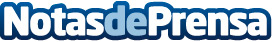 La importancia de un cerrajero en Cádiz 24 horas con visita gratis según Cerrajería AlejandroEn muchas ocasiones surgen imprevistos que hacen que se necesite de la ayuda de unas manos expertas para ponerle una solución definitivaDatos de contacto:Cerrajería Alejandro675 58 03 99Nota de prensa publicada en: https://www.notasdeprensa.es/la-importancia-de-un-cerrajero-en-cadiz-24 Categorias: Bricolaje Andalucia http://www.notasdeprensa.es